Civility at School 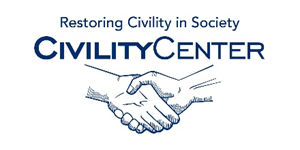 Websiteshttp://racebridgesforschools.com/wp/?p=2680 
“Yes, we need civility now more than ever. The teaching of civility begins in families, is further nurtured in classrooms and schools, and comes into full bloom as students become young adults, parents, community members, and citizens. And then, hopefully, the cycle begins anew with the next generation.”      -Mary Kimball*When we think of how we want our children to act and of how we want them to treat others, it is easy to give a clear description. It is not, however, so easy to detail how to go about teaching children to value others – their opinions, beliefs, and backgrounds.Because civility is based on consideration and respect toward others, it is important to first teach our children to be respectful of others. How can we translate this into lessons and activities at school? http://publiclibrariesonline.org/2013/04/choose-civility-public-libraries-take-center-stage/ 
Choose Civility is a community-wide initiative that invites everyone in Howard County to choose respect, empathy, and consideration at every opportunity when interacting with others—at work and in their personal lives.Why focus on civility? Because in an increasingly fragmented world where relationships tend to be conducted through social media, civility connects and unites us on a personal level. Because civility is crucial to the very fabric of our community’s quality of life—especially for our youth, who represent the next generation of leaders.

http://www.doorcountycivilityproject.org/index.html
What are the basic rules of civility? How do we practice civility among friends, in the workplace, and with strangers? How do we make it part of who we are?

I’m psychologist Dr. Dennis White with your mental health minute.

If civility is “polite, reasonable and respectful behavior,” or what we used to call “good manners”, why should we even have to discuss the rules or guidelines?  Shouldn’t civility just come naturally?  Apparently not, when people seem to think it’s ok to bully other people, to attack people personally for their views and to curse or swear indiscriminately in public?http://www.studentreach.org/civility 
Many schools are looking for school assemblies that address the critical issue of bullying. They sometimes back those anti-bullying school assemblies up with increased discipline. But the research shows that this well-intentioned approach has not shown the desired results:http://www.students.education.jhu.edu/studentaffairs/civility/ 
“Civility is behavior that demonstrates consistent respect for others, including an effort to understand differences. Civility helps to create an environment within the School of Education where all are valued and can be productive.”Our hope is that the SOE definition of civility extends outside the walls of the SOE community; educators interacting with students in classrooms and schools, counselors meeting with clients, and public safety leaders working with the community.http://www.stageoflife.com/StageHighSchool/TeensandCivility.aspx 
"Civility" is defined as the practice of good manners in both speech and behavior.  We wanted to know if teens thought that the practice of good manners and using proper etiquette are remnants of past generations...or do we still have what it takes to be civil to each other and show each other respect? http://projectcivility.rutgers.edu/about-project-civility 
In 2009, Dr. Kathleen Hull, the Director for the Byrne Family First Year Seminars and Dean Mark Schuster, Senior Dean of Students, had a conversation that would create the foundation for what became to be known as Project Civility at Rutgers. http://civilityconsulting.com/ 
We work with corporations and small businesses that want to communicate a consistent and memorable brand to the marketplace, build an inviting and collaborative company culture, and create an extraordinary customer experience on a daily basis.http://www.tammythomashopson.com/page/481683674 
Commit to raising awareness of kind, respectful behavior and encourage others to do the same by discarding un-civil practices like the ones listed below (just to name a few): Giving your cell phone attention over people currently in your presence, Displaying aggressive behaviors while driving, including negative words and actions to other aggressive drivers, Inconsideration through excessive tardiness, ALL kinds of bullying behaviorshttp://www.monocoe.org/
Mono County Office of Education is committed to serving students, schools and communities by providing and supporting exemplary educational programs in a professional and fiscally-sound manner in order to foster healthy and productive individuals.